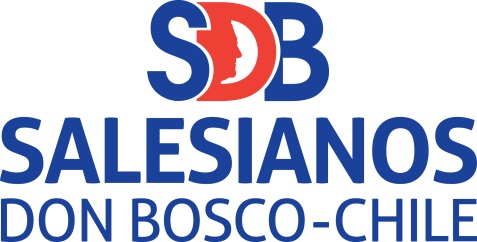 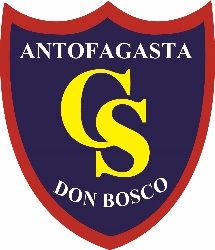 ACTIVIDAD N° 1:  Ubicación Geográfica. (6 puntos).Identifique a partir del siguiente Mapa Político de América las dos Áreas Culturales más importantes de la América Precolombina y  los que países que comprenden éstas actualmente.  Áreas CulturalesPaíses actuales.ACTIVIDAD N° 2 :  Análisis de Fuentes Históricas      (total del ítem 12 puntos).A  continuación se presentan una serie de Fuentes Históricas que se relacionan con los problemas y desafíos actuales que enfrentan las poblaciones indígenas en América, específicamente en los actuales países de México y Perú. Para respaldar su respuesta, utilice un trozo del texto en su respuesta. Para esto puede utilizar los siguientes conectores, ejemplo: “Tal como dice el texto” y “Tal como señala el autor”.A)Según lo presentado en el texto ¿Cuáles son las principales problemáticas que experimentan las poblaciones indígenas en la actualidad? (4 pts.)____________________________________________________________________________________________________________________________________________________________________________________________________________________________________________________________________________________________________________________________________________________Según lo presentado en el texto ¿Cuáles son las principales demandas presentadas por el Ejercito Zapatista? Desarrolle con sus palabras a importancia de las demandas de este grupo. (4 pts.)____________________________________________________________________________________________________________________________________________________________________________________________________________________________________________________________________________________________________________________________________________________Según lo presentado en el  texto ¿Cuáles son las finalidades de la presente carta elaborada por el Sub Comandante Marcos? (4 pts.)____________________________________________________________________________________________________________________________________________________________________________________________________________________________________________________________________________________________________________________________________________________B)    Análisis de Fuentes Históricas      (total del ítem 6 puntos).Haga lectura de la contextualización del texto, para que lo comprenda de mejor manera al momento de leer.Haga lectura atenta del  texto presentado y responda las preguntas de selección múltiples que se anexan continuación.  Si no comprende algún concepto haga lectura del vocabulario anexadoACTIVIDAD N°3:  Selección Múltiple.  (12 puntos).Para poder responder este ítem debes realizar lectura del ppt. De los Pueblos de Mesoamérica.ACTIVIDAD N° 4:   Item Columnas Pareadas.  (8 puntos).Relacionar el concepto de la columna A con el  significado de  la columna B.                           “Buenos Cristianos y Honestos Ciudadanos”OBJETIVOOBJETIVOOBJETIVOCONTENIDOCONTENIDOReconocer el espacio geográfico donde se desarrollan estas civilizaciones y sus principales características.Reconocer el espacio geográfico donde se desarrollan estas civilizaciones y sus principales características.Reconocer el espacio geográfico donde se desarrollan estas civilizaciones y sus principales características.Ubicación geográfica de las culturas de Mesoamérica.Sus costumbres y forma de organización de la sociedad Maya, Azteca e Inca.Ubicación geográfica de las culturas de Mesoamérica.Sus costumbres y forma de organización de la sociedad Maya, Azteca e Inca.HABILIDADESHABILIDADESHABILIDADESINSTRUCCIONESINSTRUCCIONESAnalizar fuentes históricas.Caracterizar los principales elementos de la cosmovisión Inca, azteca y Maya.Reconocer el espacio geográfico donde se desarrollan estas civilizaciones y sus principales características.Analizar fuentes históricas.Caracterizar los principales elementos de la cosmovisión Inca, azteca y Maya.Reconocer el espacio geográfico donde se desarrollan estas civilizaciones y sus principales características.Analizar fuentes históricas.Caracterizar los principales elementos de la cosmovisión Inca, azteca y Maya.Reconocer el espacio geográfico donde se desarrollan estas civilizaciones y sus principales características.Lee atentamente cada ítem, instrucción o actividad.No se permite hacer rayones o arrugas  Cuida este material ya que te ayudará a la comprensión del contenido.Si necesitas aclarar alguna duda haz  la consulta a través del correo.Lee atentamente cada ítem, instrucción o actividad.No se permite hacer rayones o arrugas  Cuida este material ya que te ayudará a la comprensión del contenido.Si necesitas aclarar alguna duda haz  la consulta a través del correo.IDENTIFICACIÓNIDENTIFICACIÓNIDENTIFICACIÓNIDENTIFICACIÓNIDENTIFICACIÓNNOMBRECURSON° DE LISTA:FECHA:NOMBRE DEL DOCENTEMarcela NavarreteCristóbal Del LagoMarcela NavarreteCristóbal Del LagoCORREOSmnavarrete@donboscoantofagasta.clcdellago@donboscoantofagasta.clPUNTAJE IDEAL:44PUNTAJE OBTENIDO:NOTA:Área cultural: 2 puntos.Países actuales: 0,5 c/u – 4 ptos. totalTotal Item: 6 puntos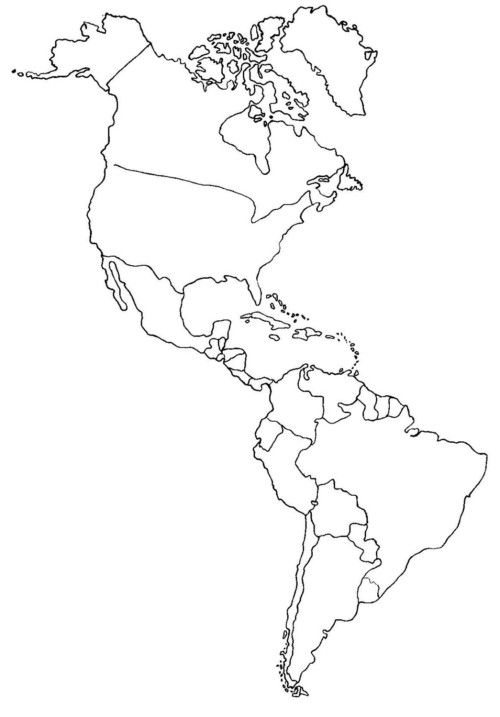 Mapa Político de América, Áreas Culturales  Y Civilizaciones Americanas.Introducción al Texto.En el año 1994 se origina en México un levantamiento armado conducido por un grupo de indígenas en el Estado de Chiapas, los cuales se llaman a sí mismos Ejercito Zapatista de Liberación Nacional. A partir de la lectura del texto establezca conexiones entre el paso indígena del continente y la actualidad  ¿A qué problemas se ven sometidos los pueblos indígenas en la actualidad?Es un movimiento de insurrección de nuestra organización que se llama Ejército Zapatista de Liberación Nacional, cuya dirección es mayoritariamente indígena: tzotzil, tzeltal, chol, tojolabal, zoque y mam.Osea, la población indígena chiapaneca padece 15 mil muertos al año. Eso es tanto como lo de la guerra de El Salvador, cada año. Nada más que los muertos de un solo lado, y con la gran vergüenza de que la mayoría por diarreas, enfermedades digestivas.Que las soluciones de los principales problemas de nuestro país atraviesan necesariamente por los problemas de libertad y democracia. Esa es la principal demanda. En base a eso, dicen los compañeros, se podrían negociar las otras demandas de vivienda, tierra, salud, educación, justicia. Muchos problemas que sobre todo en el medio indígena son muy graves.Pero sobre la demanda de libertad y democracia se está haciendo el llamado a toda la República Mexicana y a todos los sectores sociales que se alcen junto con nosotros, no necesariamente con las armas sino con lo que puede cada uno, según su medio en que se desempeñe.Declaraciones del Subcomandante Marcos durante la toma de San Cristóbal de las Casas, Enero de 1994.Criterios de EvaluaciónDistribución de PuntajeDistribución de PuntajeDistribución de PuntajeDistribución de PuntajeCriterios de Evaluación1234Análisis de Fuentes históricas El estudiante es capaz de identificar la idea del texto y de relacionarla con la pregunta planteada, pero no  responde  a través de sus propios términos, y solo pega un trozo del éste.El estudiante es capaz de identificar la idea del texto y de relacionarla con la pregunta planteada y la responde a  través de sus propios términos cometiendo leves errores de comprensión y análisis. El estudiante es capaz de identificar la idea del texto y de relacionarla con la pregunta planteada y la responde a  través de sus propios términ.os.El estudiante es capaz de identificar la idea del texto y de relacionarla con la pregunta planteada y la responde a  través de sus propios términos. Finalmente utiliza una cita textual para respaldar su posición.  Contextualización del Texto.Desde la década de 1980 hasta 1992, la sociedad peruana vive un periodo de violencia política que enfrentara por un sector al grupo revolucionario Sendero Luminoso, compuesto por estudiantes universitarios y el  campesinado indígena, contra el Estado peruano y los gobiernos de la época. De esta lucha los más afectados serán la población civil, que se verá afectada por ataques de ambos sectores. Vocabulario.Polarización: División de algo en dos grupos o polos extremadamente opuestos en su forma de ser o composición.  Étnica: Conjunto de personas que pertenece a una misma raza y, generalmente, a una misma comunidad lingüística y cultural.Reivindicación: Exigir un derecho que ha sido arrebatado o el cual no se posee. La rebelión senderista fue producto de la polarización étnica y social del Perú. Porque la división entre ricos y pobres, entre participantes de la vida política y los excluidos de ella, pasa por la división étnica y regional del país, de manera que la población indígena rural y urbana, no participa de los beneficios que alcanzan a la población hispano hablante de ascendencia europea que habita en la costa y la capital. Pero la acción armada de Sendero Luminoso no buscó resolver o atenuar tal conflicto sino que contribuyó a afirmar esa polarización y se sirvió de ella como un instrumento de su estrategia militar y política para destruir el sistema económico vigente y que esa polarización étnica legitima. (Escárzaga, 2001)Sendero Luminoso alcanzó una gran capacidad de identificación de su convocatoria rebelde con los afanes reivindicativos del campesinado indígena y con otros sectores del país, aunque ella se desplegó de manera desigual y discontinua en diversas regiones del país a lo largo de los 12 años de guerra previos a la captura de la dirigencia.Un factor que favoreció la prolongación en el tiempo de rebelión fue que la organización pudo avanzar hacia otros escenarios, contando a su favor con la falta de información precisa, con la desconfianza popular en las autoridades políticas y militares y con el aislamiento en general de las regiones del país respecto de los medios de comunicación. Fabiola Escárzaga, Sendero Luminoso y el Campesinado Indígena  en dos novelas peruanas, 2005 1.- Según lo establecido en el texto ¿Cuál es el nombre con el que se auto denomina el grupo rebelde?MaoístasEstado PeruanoEjército Zapatista de Liberación NacionalSendero Luminoso2.- Según lo establecido en el texto ¿Cuál es la duración del conflicto?A)  1980- 2001B)   1980- 2005C)   1980- 1992D)   1980- 19903.- Según lo establecido en el texto, entre los principales miembros de la agrupación encontramos:Población Hispano hablantePoblación perteneciente la clase política Población Indígena       D)   Miembros del ejército peruano4.- Según lo contenido en el texto ¿Cuál es uno de los principales objetivos que busca la agrupación?Destruir el sistema económico Destruir el EstadoDevolver la confianza en la política Resolver el conflicto de modo pacifico5.- Según lo establecido en el texto ¿Las principales causas que dan origen a la división de la sociedad son?Falta de acceso a la participación política Desigualdad de derechos entre las regiones del interior y las costerasLa violencia y el maltrato a la población pobreSolo IISolo I Y IISolo II y IIID)   I, II, III6.- A partir del vocabulario y el texto ¿Qué entendemos por polarización étnica?La división de la sociedad peruana según clases socialesLa división de la sociedad peruana según motivos raciales y culturalesLa división de la sociedad peruana según motivos políticos La división de la sociedad peruana según motivos de estudios1.- ¿Cuál es el nombre de la escritura Maya?a)  Mexicab) Glifosc) Jeroglifosd) Sinograma2.- ¿Quién era Hulach Uinic?a) Un sacerdote Mayab) Un noble aztecac) La máxima autoridad mayad) Un comerciante Inca.3.- Líder político y religioso azteca.a) Tlatoani.b) Aztlan.c) Hulach Uinic.d) Tláloc.4.- Calpulli nombre azteca que se le daba a:a) Grupo de campesinos.b) Los rituales y sacrificios.c)  La familia azteca.d) El templo sagrado.5.- Los CHASQUIS  incas eran:a) Los caminos.b) Los Sacerdotes.c) Los mensajeros.d) Los sacrificios.6.- Dictaba las leyes, administraba justicia, organiza el comercio, además es líder del ejército. a)  Roza.b)  Aztlanc)  Intid)  Hulach Uinic7.- La ciudad principal inca era:a) Tahuantinsuyo.b) El Cuzco.c) Kuraka.d) Tenochtitlan.8.-  Dios inca que es relegado por el dios del sol Inti.a) Dios Hulach Uinicb) Dios Viracocha.c) Dios Kukulcand) Dios Tláloc9.- Eran los encargados de guiar el culto a los dioses y registrar sus tradiciones en documentos llamados Códices.a) Un sacerdote Mayab) Un noble aztecac) La máxima autoridad mayad) Un comerciante Inca.10.- La sociedad Maya era una sociedad Teocéntrica ¿Por qué?.a) El hombre era el creador de todo.b) Los dioses eran los creadores del mundo.c) No creían en nada.d) Creían en los elementos de la naturaleza.11.- cuidades independientes aztecas que conformaban la triple alianza.a) Tijuana, Texcoco y Jalisco.b) Tlacopan, Zapopan y Tijuana.c)  Tenochtitlan, Juarez y Tlacopan.d)  Texcoco, Tlacopan y Tenochtitlan.12.- ¿A qué hace referencia el término Cosmovisión?.a) Creencia que existe vida en otros planetas.b) Reconocimiento e importancia de los dioses.c) Imagen de una realidad o mundo que se hace una persona de una determinada época.d) Visión moderna de las culturas en la actualidad.N°COLUMNA ACOLUMNA B1MILPANobleza Azteca2ROZAReino de los 4 suyos o partes del mundo.3TENOCHTITLANÚltimo estamento de origen Azteca.4CHINAMPASDios Azteca asociado al sol.5PIPILTINTécnica de cosecha y separación de la tierra.6MACEHUALTINConsiste en la separación de la tierra en parcelas.7HUITZILOPTOCHTLIPrincipal medio de cultivo de la sociedad Azteca.8TAHANTINSUYOCiudad Azteca creada sobre un lago.